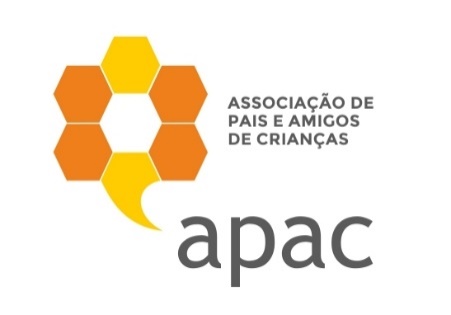 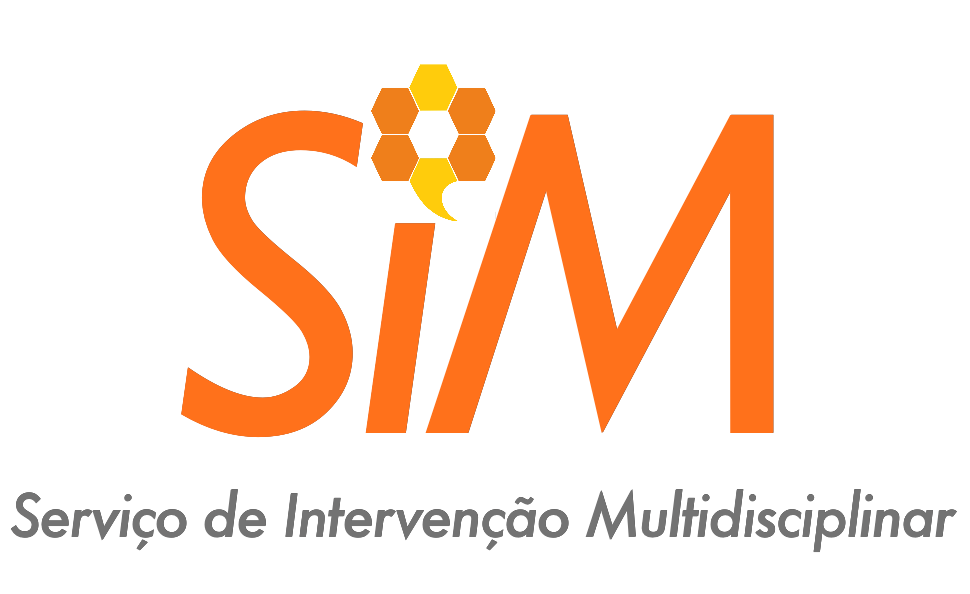 FICHA DE INSCRIÇÃO                                                                                                                        DATA:      /        /             Declaro que presto o meu consentimento de forma livre, específica, informada, explicita e inequívoca, à APAC - Associação de Pais e Amigos de Crianças para tratar todos os dados pessoais insertos na presente ficha de inscrição para fins de gestão ou outras finalidades permitidas por lei, e, quando necessário, colocar essa informação à disposição de terceiros, prestadores de serviços, organismos públicos e quaisquer outras entidades, nos termos legais, nomeadamente, Contabilidade, Recursos Humanos, Seguradora, AT e Segurança Social.Os dados pessoais serão conservados apenas pelo período estritamente necessário para a realização das referidas finalidades ou até ao máximo de 60 dias, findo o qual serão definitivamente eliminados se não se realizar o respetivo contrato de prestação de serviços, respeitando na sua conservação, as garantias de sigilo e confidencialidade preconizadas pelo RGPD.Mais declaro que fui informado que poderei, querendo, contactar através do e-mail privacidade@apacbarcelos.pt para:a) O acesso aos dados pessoais e que sejam objeto de tratamento;b) A correção ou atualização de dados pessoais inexatos ou desatualizados;c) O tratamento de dados pessoais em falta quando aqueles se mostrem incompletos;d) O apagamento/esquecimento dos dados pessoais, sempre que comprovadamente, a mesma se justificar e legalmente seja admissível;e) A limitação, verificadas as condições previstas na lei.f) Retirar o consentimento prestado, quando o tratamento de dados se fundar, apenas, em consentimento;g) Opor-me ao tratamento por motivos relacionados com a minha situação particular, quando o tratamento de dados se fundar em interesse legítimo do responsável pelo tratamento ou de terceiro não podendo, contudo, opor-me ao tratamento daqueles que são indispensáveis à execução da presente ficha de inscrição, ou ao cumprimento de obrigações legais;h) Receber em formato digital os dados pessoais que me digam respeito e que tenham sido, por mim fornecidos, tratados por meios automatizados com fundamento em consentimento prestado pelo titular dos dados ou em contrato celebrado, podendo solicitar, por escrito, a respetiva transmissão diretamente para outro responsável, sempre que tal se mostre tecnicamente possível.i)  Apresentar reclamação junto da Autoridade competente - CNPD.A preencher pelo Próprio ou Representante LegalNome:_______________________________________________________________________Assinatura:___________________________________________________________________Cartão de Cidadão nº: ____________________________________________________________NOME:DATA DE NASCIMENTO:CONTRIBUINTE N.º: TELEFONE PARA CONTACTO :MORADA:QUEM INSCREVE:      Próprio                   Responsável Legal    ________________________________________                   